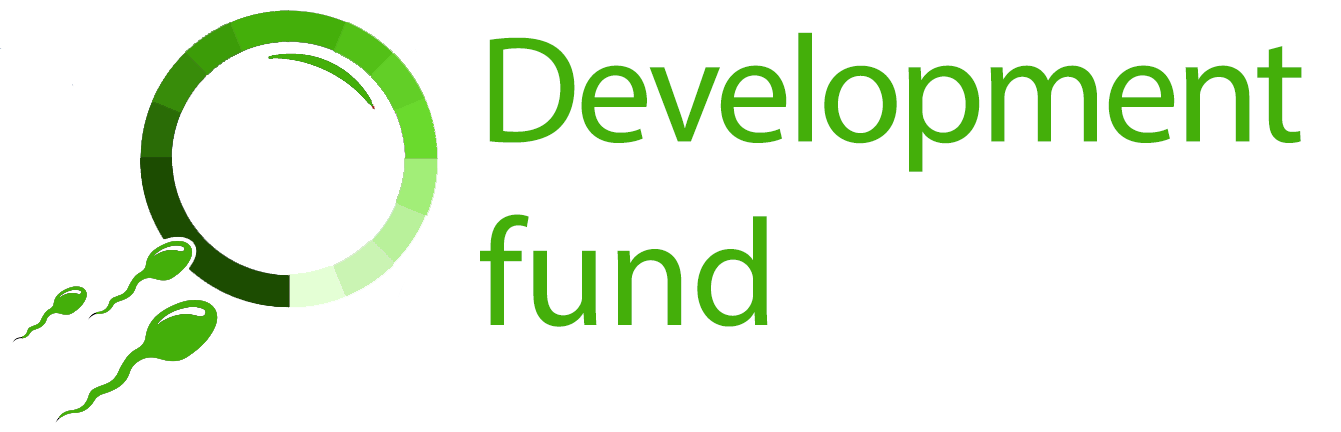 Cambridge Reproduction: Development Fund statement of support (2023–24)Cambridge Reproduction welcomes applications from current members for small grants from the Incubator Fund. The Development Fund has been established to support early career researchers (ECRs) at the University of Cambridge in undertaking training and development activities. Activities may include training courses, attendance at conferences or workshops, or any other event that supports the training or professional development of the applicant. Applicants should be a current postgraduate student or member of staff at the University of Cambridge or its affiliated institutions.Applications should be accompanied by a signed statement of support from your supervisor, group leader or Head of Department, using this form. Please email the completed statement(s) of support to Tamsin Smyth (admin@repro.cam.ac.uk).Applicant detailsConfirmation of supportBy signing below, I confirm that I support this application (including allowing the applicants any time, resources or access to facilities necessary to carry out the proposed activity).ContactPlease address any questions about the Development Fund to Tamsin Smyth (admin@repro.cam.ac.uk).Name of applicantPlanned activitySignedFull nameRole/positionDepartmentDate